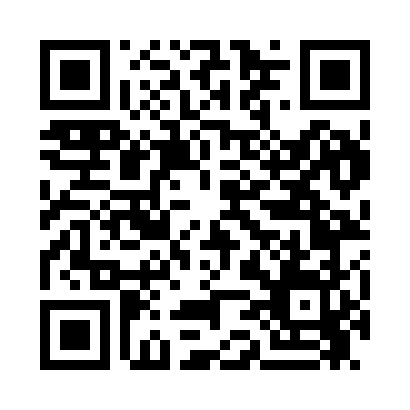 Prayer times for Ashleyville, Massachusetts, USAWed 1 May 2024 - Fri 31 May 2024High Latitude Method: Angle Based RulePrayer Calculation Method: Islamic Society of North AmericaAsar Calculation Method: ShafiPrayer times provided by https://www.salahtimes.comDateDayFajrSunriseDhuhrAsrMaghribIsha1Wed4:175:4512:484:417:509:192Thu4:165:4412:474:417:519:203Fri4:145:4312:474:417:539:224Sat4:125:4212:474:427:549:235Sun4:115:4012:474:427:559:256Mon4:095:3912:474:427:569:267Tue4:075:3812:474:437:579:288Wed4:065:3712:474:437:589:299Thu4:045:3512:474:437:599:3110Fri4:035:3412:474:448:009:3211Sat4:015:3312:474:448:019:3412Sun3:595:3212:474:448:029:3513Mon3:585:3112:474:458:039:3714Tue3:565:3012:474:458:049:3815Wed3:555:2912:474:458:059:4016Thu3:545:2812:474:468:069:4117Fri3:525:2712:474:468:079:4218Sat3:515:2612:474:468:089:4419Sun3:505:2512:474:478:099:4520Mon3:485:2412:474:478:109:4721Tue3:475:2412:474:478:119:4822Wed3:465:2312:474:478:129:4923Thu3:455:2212:474:488:139:5124Fri3:435:2112:474:488:149:5225Sat3:425:2112:484:488:159:5326Sun3:415:2012:484:498:169:5527Mon3:405:1912:484:498:179:5628Tue3:395:1912:484:498:179:5729Wed3:385:1812:484:508:189:5830Thu3:375:1812:484:508:1910:0031Fri3:365:1712:484:508:2010:01